A bölcs ember sziklára épített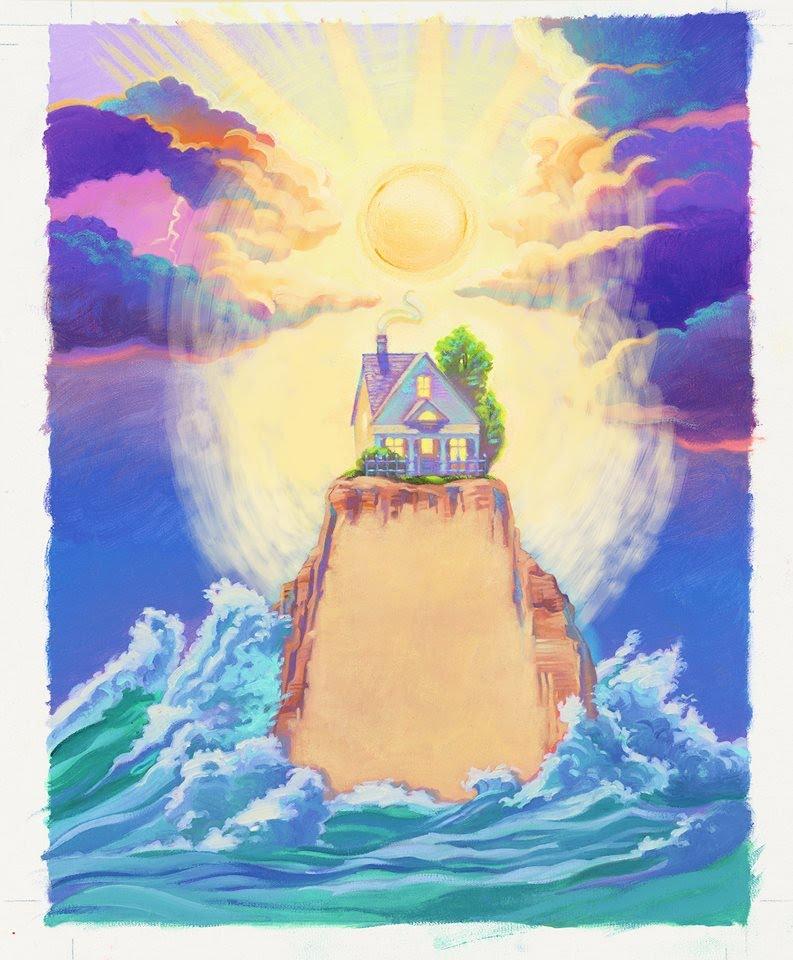 Aztán jött egy 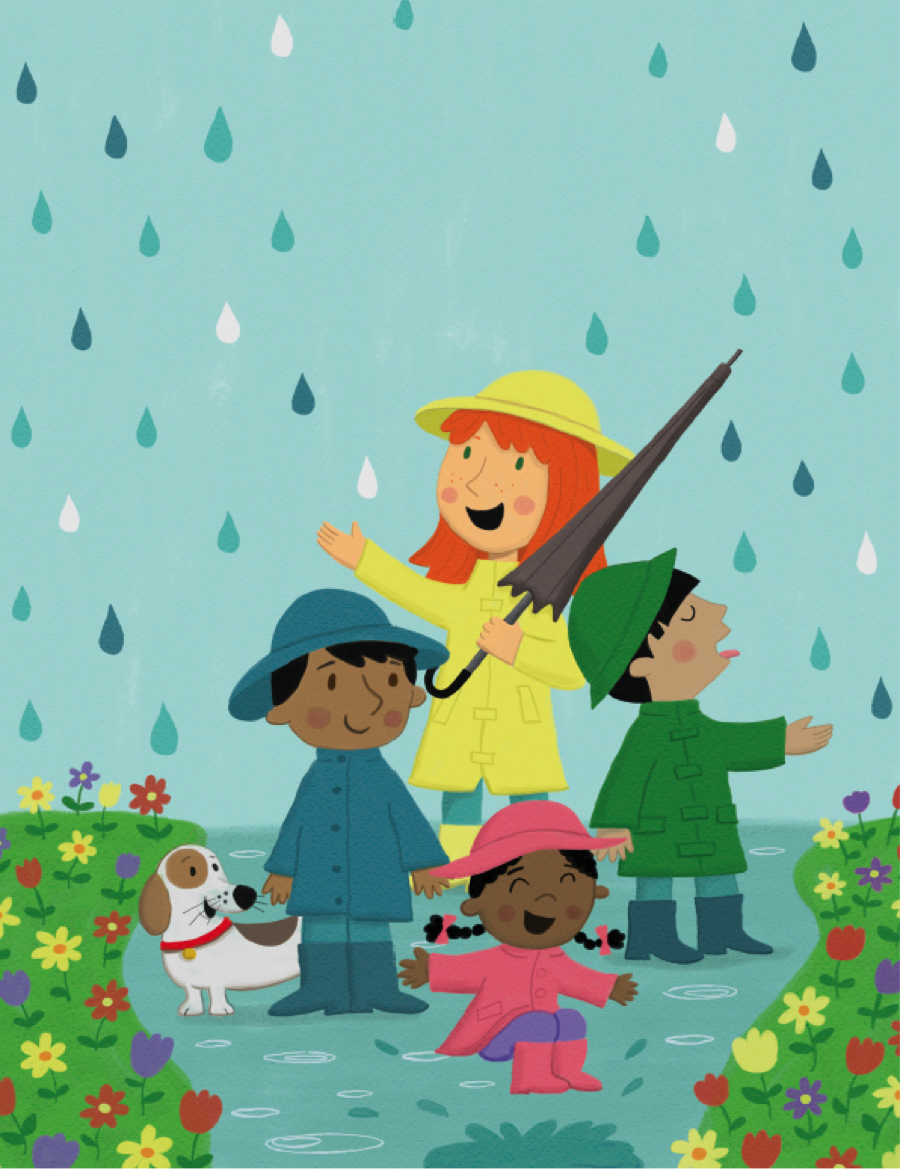 nagy esőAz eső ömlött,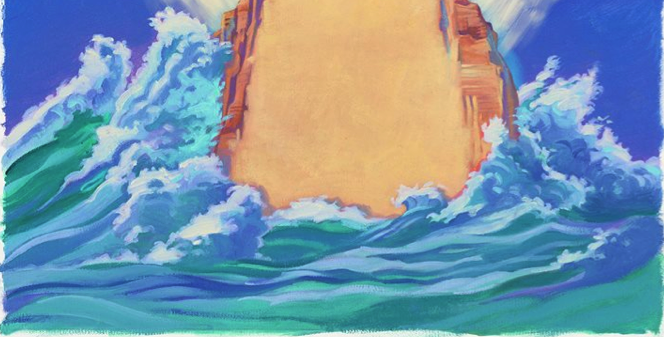 jó nagy árvíz lettDe a ház állt 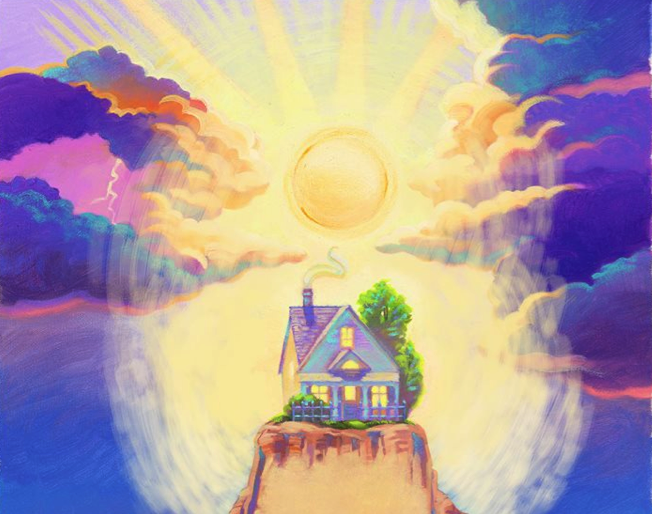 a sziklánHomokra rakta 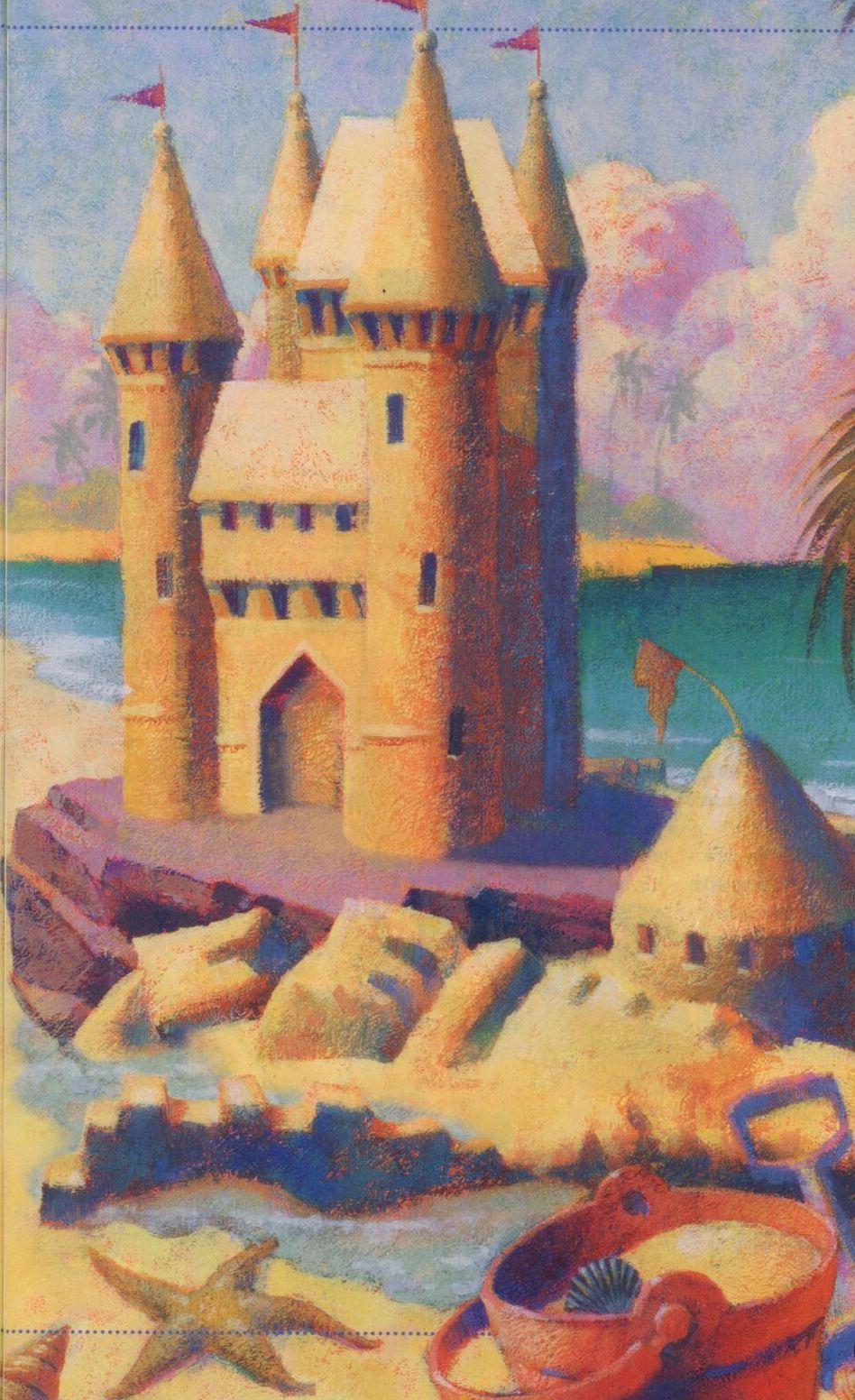 házát a bolondAztán jött egy nagy eső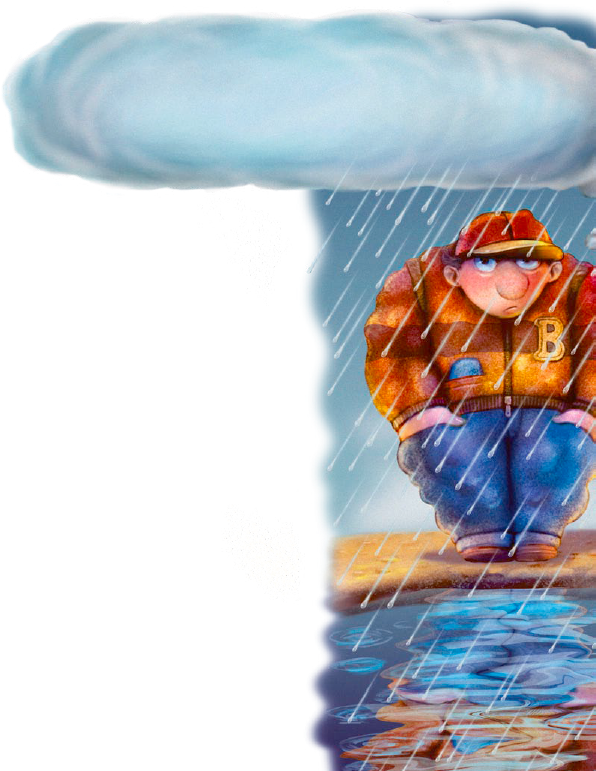 Az eső ömlöttjó nagy árvíz lettÉs a házat 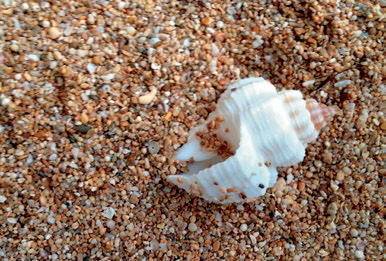 elmosta